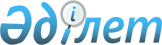 О проведении 30 августа 1995 года республиканского референдумаУказ Президента Республики Казахстан от 28 июля 1995 г. N 2389



          В целях реализации принадлежащего народу права непосредственно
решать наиболее важные вопросы государственной жизни страны и
руководствуясь статьей 78 Конституции Республики Казахстан, статьей 3
Закона Республики Казахстан "О временном делегировании Президенту
Республики Казахстан и главам местных администраций дополнительных
полномочий", постановляю:




          1. Провести 30 августа 1995 г. республиканский референдум.




          2. Вынести на республиканский референдум проект новой Конституции
Республики Казахстан со следующей формулировкой вопроса: "Принимаете
ли Вы новую Конституцию Республики Казахстан, проект которой опубликован
в печати первого августа 1995 года?"
<*>



          Сноска. Пункт 2 дополнен Указом Президента Республики Казахстан
от 7 августа 1995 г. N 2398.




          3. 1 августа 1995 г. официально опубликовать в средствах массовой
информации проект Конституции, дополненный и измененный с учетом его
всенародного обсуждения. Одновременно направить проект Конституции в
Центральную избирательную комиссию Республики Казахстан.




          4. При организации и проведении республиканского референдума
руководствоваться действующим законодательством Республики Казахстан о
республиканском референдуме.




          5. Возложить организацию и проведение республиканского
референдума на Центральную избирательную комиссию, выполняющие функции
Центральной комиссии референдума, а также на территориальные и
участковые избирательные комиссии, выполняющие функции территориальных
и участковых комиссий референдума.




          6. Главам областных, Алматинской городской, городских, районных,
районных в городах администраций в семидневный срок со дня издания
настоящего Указа образовать территориальные и участковые избирательные
комиссии, выполняющие функции территориальных и участковых комиссий
референдума, и сформировать их состав.




          О принятых решениях главам администраций областей и города Алматы
незамедлительно информировать Центральную комиссию референдума.




          7. Кабинету Министров Республики Казахстан, главам областных,
Алматинской городской, городских, районных, районных в городах
администраций принять меры по организационному,
материально-техническому и финансовому обеспечению республиканского
референдума.




          8. Настоящий Указ вступает в силу со дня опубликования.




          Президент Республики Казахстан








					© 2012. РГП на ПХВ «Институт законодательства и правовой информации Республики Казахстан» Министерства юстиции Республики Казахстан
				